II Niedziela po Narodzeniu PańskimEwangelia wg św. Jana 1,1-18. Na początku było Słowo, a Słowo było u Boga, i Bogiem było Słowo.
Ono było na początku u Boga.
Wszystko przez Nie się stało, a bez Niego nic się nie stało, co się stało.
W Nim było życie, a życie było światłością ludzi,
a światłość w ciemności świeci i ciemność jej nie ogarnęła.
Pojawił się człowiek posłany przez Boga, Jan mu było na imię.
Przyszedł on na świadectwo, aby zaświadczyć o Światłości, by wszyscy uwierzyli przez niego.
Nie był on światłością, lecz posłanym, aby zaświadczyć o Światłości.
Była światłość prawdziwa, która oświeca każdego człowieka, gdy na świat przychodzi.
Na świecie było Słowo, a świat stał się przez Nie, lecz świat Go nie poznał.
Przyszło do swojej własności, a swoi Go nie przyjęli.
Wszystkim tym jednak, którzy Je przyjęli, dało moc, aby się stali dziećmi Bożymi, tym, którzy wierzą w imię Jego -
którzy ani z krwi, ani z żądzy ciała, ani z woli męża, ale z Boga się narodzili.
A Słowo stało się ciałem i zamieszkało wśród nas. I oglądaliśmy Jego chwałę, chwałę, jaką Jednorodzony otrzymuje od Ojca, pełen łaski i prawdy.
Jan daje o Nim świadectwo i głośno woła w słowach: «Ten był, o którym powiedziałem: Ten, który po mnie idzie, przewyższył mnie godnością, gdyż był wcześniej ode mnie».
Z Jego pełności wszyscy otrzymaliśmy – łaskę po łasce.
Podczas gdy Prawo zostało dane za pośrednictwem Mojżesza, łaska i prawda przyszły przez Jezusa Chrystusa.
Boga nikt nigdy nie widział; ten Jednorodzony Bóg, który jest w łonie ojca, o Nim pouczył.5.01.2020   II Niedziela po Narodzeniu Pańskim1. Jutro Uroczystość Trzech Króli. Msze św. tylko do południa, na każdej z nich poświęcenie kredy. Główna Msza o g. 11.00  a  następnie   Orszak  Trzech  Króli.  W  tym  dniu  Mszy  św.  wieczorowej  nie  będzie. Prosimy, aby w tym dniu nie parkować samochodów na trasie Orszaku, tj. od bazyliki na ul. Piłsudskiego do ul. Kościuszki, przez część ul. Konopnickiej do ul. 1 Maja i w kierunku do bazyliki. Samochody pozostawione na trasie mogą być odholowane przez odpowiednie służby.2. Wzorem ubiegłego roku zwracamy się z uprzejmą prośbą do wszystkich chętnych osób o przyniesienie ciasta na wspólną agapę po Orszaku Trzech Króli. Przyjmowanie ciasta będzie odbywać się w godzinach od 7.30 do 10.45 przy hali sportowej Szkoły Podstawowej im.  Czesława Tańskiego.3. Porządek  kolędy  w   tym  tygodniu.4. Bóg zapłać za ofiary na rewitalizację cmentarza: Anna i Leszek Iwaniuk z ul. Kościuszki – 200 zł, Jan Laszuk z ul. Naruszewicza – 300 zł, Zofia Centkowska z ul. Naruszewicza – 100 zł, bezimienna ze Starego Pawłowa – 100 zł, bezimienna ze Starego Pawłowa – 100 zł, Wiesława i Mirosław Siekluccy ze Starego Pawłowa – 100 zł, bezimienna z Kajetanki – 200 zł, Jerzy Kozak z Kol. Janów – 100 zł, bezimienna z Błonia – 100 zł, bezimienna z Ostrowa – 100 zł, bezimienna z Ostrowa – 200 zł, Jarosław Hryciuk z ul. Konopnickiej – 200 zł, Ryszard Łukianiuk z ul. Konopnickiej – 100 zł, Dominika i Piotr Chrabscy z ul. Siedleckiej – 100 zł, Helena Rynkiewicz z ul. Brzeskiej – 100 zł, Barbara Naumiuk z ul. Krzyształowicza – 100 złProgram wizyty duszpasterskiej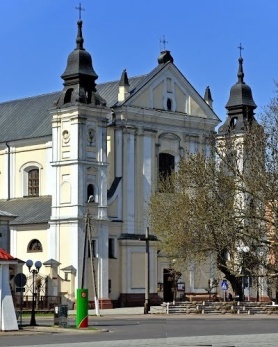 5 stycznia 2020 r.W CIENIU BazylikiPismo Parafii Trójcy św. w Janowie Podlaskim-do użytku wewnętrznego-PONIEDZIAŁEK – 6 styczniaPONIEDZIAŁEK – 6 stycznia8.00 1. +gr.11 Janinę Andrusiuk2. +zm z rodz Grabowieckich, Józefa, Janinę, Waldemara, Henryka, Jana, Wincentego, Urszulę Grabowieckich3. (poza par.) +Franciszkę w (r.), Zygmunta, Józefę, Franciszka, Stanisława, zm z rodz Bieleckich, Minków – of. Wnuk Adam9.301. +Adama Lenarta w 2 r., Andrzeja, Marię2. +Karolinę w (r.), Józefa, Franciszka, Anielę, Tadeusza, zm z rodz Wójtowiczów, Krzywdów, Halinę Szewczuk – of. Ewelina Przybylska3. +Wacława Hurbańczuka w 7 r., Henryka w 2 r.11.001. +Otolię, Dominika, zm z rodz Krasuskich i Bieńków – of. Irena Krasuska2. +Natalię Mariannę Wilawer w 30 dzWTOREK – 7 styczniaWTOREK – 7 stycznia7.00 1. +gr.12 Janinę Andrusiuk2. W intencji ofiarodawcy i rodziny3. +zm z rodz Ostępów i Turulów – of. rodzinaŚRODA – 8 styczniaŚRODA – 8 stycznia7.00 1. +gr.13 Janinę Andrusiuk2. W intencji ofiarodawcy i rodziny3. O zdrowie i szczęśliwą operację dla Teresy Chilkiewicz4. W intencji uczestników nowenny do MBNPCZWARTEK – 9 styczniaCZWARTEK – 9 stycznia7.001. +gr.14 Janinę Andrusiuk2. W intencji ofiarodawcy i rodziny3. +Józefę Artemiuk w (r.), zm z rodz Artemiuków – of. Koleżanki4. +Jana Grobelę – of. rodzinaPIĄTEK – 10 styczniaPIĄTEK – 10 stycznia7.001. +gr.15 Janinę Andrusiuk2.  W intencji ofiarodawcy i rodziny3. +Sławomira Bochenka w 3 r., zmarłych rodziców z obu stron – of. rodzinaSOBOTA – 11 styczniaSOBOTA – 11 stycznia7.001. +gr.16 Janinę Andrusiuk2.  W intencji ofiarodawcy i rodziny3. +Tadeusza w 1 r., Janinę, Kazimierza, Jana, zm z rodz Michaluków i Majewskich – of. Rodzina4. +Kazimierę Kauczor w 7 r.NIEDZIELA – 12 styczniaNIEDZIELA – 12 stycznia8.001. +gr.17 Janinę Andrusiuk2. +Józefa Miturę, zm z rodz Miturów i Tyszków – of. rodzina 9.301.  W intencji ofiarodawcy i rodziny2. +Stanisława w (r.), Szymona w (r.), zm z rodz Wielgusów i Myciów – of. Rodzina3. Dz – bł w 25 r. urodzin Justyny oraz w 50 r. urodzin Marka o Boże bł i potrzebne łaski – of. rodzina11.301. +Mariannę, Józefa, Edwarda, zm z rodz Skorodziuków i Mazulisów – of. Rodzina2. (poza par.) +Jana w 30 r., Kazimierę, zm z rodz Kapłanów i Kotlarczuków3. (poza par.) Dz – bł w 18 r. urodzin Wiktorii Marcyniuk o Boże bł i potrzebne łaski – of. rodzina17.00+Dariusza, zm z rodz Mrozów i Starostków07.01 wtorek15.00Krótka, Tańskiego, Moniuszki07.01 wtorek8.00Słowackiego, Skalskiego07.01 wtorek15.00Pilarki - 5 Pilarki - 708.01 środa11.301  Maja  wolne zab .08.01 środa8.00Dominikańska08.01 środa15.00Chrobrego, Jagiellończyka, Nadrzeczna09.01 czwartekGodz. 15. 00Garbarska, Dolna09.01 czwartek16.00Ul. Narutowicza10.01 piątek8. 00 Kościuszki10.01 piątek8. 00 Naruszewicza, Popław 10.01 piątek18.00Bandosa, Pilarki -  3A  3B 3C10.01 piątekGodz. 15. 00Bakaliowa, Polna11.01 sobotaGodz. 8. 00 Nowa11.01 sobotaGodz. 8. 00  Łosowicza,  Podborna Łąkowa.Cicha, Kąpielowa18.01 SobotaGodz. 8.00Piłsudskiego